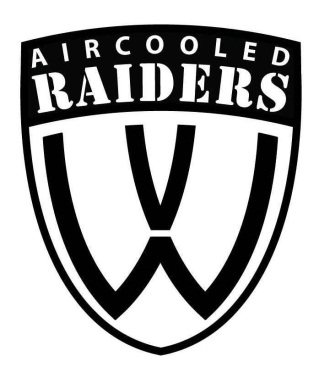       Vizat AsociatiaVW Aircooled RaidersCERERE DE INSCRIEREPENTRU OBŢINEREA CALITĂŢII DE MEMBRUAL ASOCIATIEI VW AIRCOOLED RAIDERSSubsemnatul(a) ……………........................ domiciliat(ă) în localitatea   ………..................str. ……………………..…............... nr. ........ bl. ......... sc. ..... ap. ...... judeţul ................................. sector .… tel. ............................ e-mail …………………................ identificat cu ci seria …..…. numar ……………. cnp …………………………………………. posesor al autoturismului  marca......................................... model…………………. an fabricatie ……….. culoare ………… numar de inmatriculare ……........... luând cunoştinţă de prevederile Statutului şi îndeplinind condiţiile de înscriere prevăzute, solicit înscrierea în Asociaţia VW Aircooled Raiders.Mă oblig să respect întocmai Statutul Asociaţiei VW Aircooled Raiders, de ale cărui prevederi declar că am luat cunoştinţă.Cunosc că drepturile şi obligaţiile conferite de calitatea de membru al Clubului nu sunt transmisibile.Îmi asum întreaga responsabilitate privind accidentele din timpul intalnirilor, evenimentelor sau oricaror manifestari la care particip.Voi anexa la cerere copie dupa cartea de identitate si talonul masinii. (Anexa la prezenta).Numele şi SemnăturaData